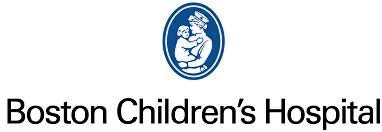 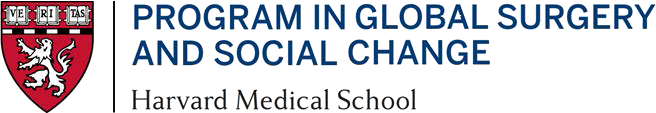 Paul Farmer Global Surgery FellowshipApplicant InformationFull Name	SuffixCountry of CitizenshipE-mail	PhoneContact AddressAddressCity	State	Zip CodeCountryPermanent / Home Address (leave blank if same as above)AddressCity	State	Zip CodeCountryEducation & TrainingUndergraduate EducationInstitution NameComplete Institution AddressDates Attended Medical Education Institution NameComplete Institution AddressDates Attended Internship (if applicable) Institution NameComplete Institution AddressField of Study	Degree ObtainedDegree ObtainedDates Attended Residency (if applicable) Institution NameComplete Institution Address Dates AttendedExpected date of completion (if still in training)Fellowship (if applicable)Institution NameComplete Institution Address Dates AttendedExpected date of completion (if still in training)SpecialtySpecialtySpecialtyLicensing & CertificationExaminations  (if applicable)USMLE Test (please include results for all attempted examinations or international equivalent examination scores, please note this is not a compulsory requirement for application to the PGSSC)Medical Licenses  (if applicable)Specialty Board Eligibility / Certification (if applicable)Which specialty have you trained in?Will you have completed a residency and be board eligible or certified in your specialty by July 1 of next year?Yes	NoIf not, please explain: Language SkillsPlease your languages skills including your written and spoken fluency with each. FundingPlease list funding sources you have secured for the upcoming academic year, as well as the monetary amount for each:Please list funding sources for which you have already applied, or plan to apply for the upcoming academic year, as well as the monetary amount for each:Global Surgery Interests Please indicate which geographical areas of practice are of particular interest to you and why:Please indicate which thematic areas of global surgery work are you most interested in or hope to learn more about (eg policy/advocacy/research/ finance/ economics/ethics/social justice/equity/statistics/qualitative methods etc): Application trackPlease indicate whether you are applying for the Research Fellow role (2 year commitment) or Rsearch Collaborator role (1 year commitment):		Research Fellow	  		Research CollaboratorPlease note that the Research Fellow role is for those who have entered into specialty training eg residency. Please tick to confirm that you are currently enrolled in, or have previous been enrolled or completed a specialty training program		Yes				NoIf you have answered ‘No’ to the above question but wish to be considered for the Research Fellow role, please outline your reason below:CommentaryPlease provide a 400 word commentary, complete with appropriate referencing, on one of the four topics below:Neocolonialism and racism in Global SurgeryPublishing/authorship equity in Global Surgery researchImportance of surgery in health system strengtheningClimate change and global surgeryYou should send your commentary through as a separate PDF documentPersonal statementPlease provide a one-page personal statement to accompany your application. Your person statement should focus on the following:Commitment to Global SurgeryRecognition of need for social justice and equity in GSHow you will benefit from the fellowshipWhat you can contribute to the PGSSCYou should send your personal statement through as a separate PDF documentChecklistPlease review the following checklist before submitting your application. You should ensure you provide us with all of the following:Completed application form400 word commentaryOne page personal statement2 page curriculum vitae2 letters of recommendationMedical school transcriptStepResults (3 Digit Score)Date(s)Step 1Step 2 / Step 2 CKStep 2 CS (if taken)Step 3TypeCertificate NumberValid DatesIssuing Agency